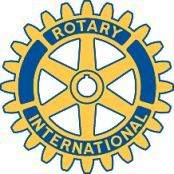 Rotary Club of Carleton Place and Mississippi Mills       Meeting of February 3, 2014.This meeting saw all members in attendance with the exception of Rotarian Faye.  The meeting started with President Robert asking Secretary Doug to report on any correspondence received during the previous week.  Doug had not received anything to report on, either through Canada Post or via e-mail.Rob then asked Rotarian Alan to speak about a play and dinner engagement that he was arranging in Ottawa for the evening of March 9th.  Alan needed to have commitments from all Club members who planned to attend the play in order to book tickets.  He then passed around a sign up sheet for those who wanted to attend.Robert then asked those in attendance if they felt that the Club should still plan on holding a bowling night, as a social event, in addition or should the play replace this event.  It was decided that a bowling night was still desired and should be planned for sometime in the next quarter.The next to speak were Rotarians Brenda and Ernie on their search for a new location to hold Club meetings.  Brenda said that she had been in contact with the Carleton Place Manor.  The people at the Manor said that our Club could use their meeting space and that we would also be able to store Club’s closet on site.  The price for the meal would be $10, however, it would consist of whatever their kitchen had prepared for the residents that evening.  They do not have an Liquor License but would be able to serve a limited selection of wine.Ernie then spoke about some further discussions with Slackoni’s in this same regard.  He said that the restaurant would be able to also be able to house our storage cabinet.  Robert then asked for a recommendation from them.  Brenda stated that their committee’s recommendation would be to move our meeting space to Slackoni’s.  Robert then asked for a motion to be made.  Brenda then moved to re-locate to Slackoni’s and Ernie seconded it.  Robert then asked the Club for a vote.  11 members voted for the motion, with 1 no vote.  Since the majority were in favour it was so moved to accept the committee’s recommendation.Following the acceptance of the motion, changes were required to be made on the Club’s web-site and on the District and RI web-site.  Mike and Doug said they would look after the respective changes.  Ernie then said he was willing to move the cabinet to the new venue.  Robert then said he would be available to assist Ernie.  Robert also said that he inform the Thirsty Moose about our decision as well.The next item on the agenda was to ask those in attendance if they would be willing to volunteer for the Club’s Executive openings in the Secretary and Sergeant-At-Arms roles for fiscal 2014-2015.  Rotarian Gordon volunteered to assume the role of Secretary and Rotarian Judith said she would act as the Sergeant-At-Arms.Robert then mentioned that he would like to start moving forward on finalizing the Club’s Strategic Plan.  Judith said that she would be willing the Chair a committee dedicated to that purpose.  She further said that she would like to have President-Elect Brian also sit on the committee and would also need at least one other person to sit on the meetings.  Rotarian Marion said that she would be willing to work on this committee.Robert then said that at next week’s meeting, District General Bonnie Black and ex-ADG David Batchelor would be attendance.Mike asked when would be good time to have Robyn Arsenault from the CP Hospital Foundation meet with the Club for a cheque presentation.  Robert then suggested that next week’s meeting would be good, if Robyn could make it, as she would then get a better sense of what Rotary was about by being there when the DG made her presentation.  Mike said he would contact Robyn to confirm.In addition, Mike said that our current Club balance sheet is at $9800 once a payment to the Hospital had been factored in.